Памятка руководителю рабочей группыпо организации сбора материалов для книги.Предлагается следующий порядок формирования и издания серии книг о нефтегазостроителях:1. Первый том серии издается в редакции книги «Строители нефтегазового комплекса Советского Союза» (за исключением материалов, не относящихся к теме) с увеличением объема тома до 300 страниц.2. Формирование каждого последующего тома зависит от количества поступивших и одобренных Редакционным советом материалов, объемом не более 300 стр. машинописного текста.3. Тома могут комплектоваться очерками и материалами в алфавитном порядке о лицах, работавших в одном структурном подразделении Миннефтегазстроя СССР (группе), а также материалами о работниках нескольких групп.4. Окончательное решение о включении предоставленных материалов в книгу принимается Редакционным советом в составе: - Чирсков Владимир Григорьевич – председатель Редакционного совета, почетный президент РОССНГС.- Лоренц Виктор Яковлевич – президент РОССНГС.- Шмаль Генадий Иосифович – президент Союза нефтегазопромышленников, вице-президент РОССНГС.- Михельсон Леонид Викторович – председатель Правления ОАО «Новатэк».- Нагаев Василий Георгиевич – вице-президент, исполнительный директор РОССНГС, руководитель Проекта.- Чешко Владимир Николаевич – заместитель председателя Фонда «Ветеран нефтегазстроя» им. Б.Е. Щербины, заместитель руководителя Проекта.- Потапов Валерий Борисович – генеральный директор АО «Негас»- Малюгин Владимир Павлович - председатель Совета директоров АО «Тюменнефтекомплектгазстрой».- Рунов Валентин Александрович – технический редактор.5. Руководитель группы несет ответственность за достоверность информации и соответствие предоставленных материалов требованиям статуса издания.6. Требования к оформлению материалов изложены в основном письме – обращении.7. Срок сбора материалов – до конца 2016 года.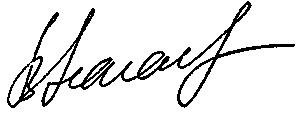 Вице-президент,Исполнительный директор								В.Г. Нагаев